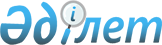 О продлении действия антидемпинговой меры в отношении некоторых видов стальных труб, происходящих из Украины и ввозимых на таможенную территорию Евразийского экономического союза
					
			Утративший силу
			
			
		
					Решение Коллегии Евразийской экономической комиссии от 20 апреля 2021 года № 49. Утратило силу решением Коллегии Евразийской экономической комиссии от 21 декабря 2021 года № 181.
      Сноска. Решение утратило силу решением Коллегии Евразийской экономической комиссии от 21.12.2021 № 181 (вступает в силу по истечении 30 календарных дней с даты его официального опубликования).
      В соответствии с абзацем пятым пункта 109 Протокола о применении специальных защитных, антидемпинговых и компенсационных мер по отношению к третьим странам (приложение № 8 к Договору о Евразийском экономическом союзе от 29 мая 2014 года) Коллегия Евразийской экономической комиссии решила:
      1. Продлить по 7 февраля 2022 г. включительно действие антидемпинговой меры, установленной Решением Комиссии Таможенного союза от 22 июня 2011 г. № 702 "О мерах по защите экономических интересов производителей некоторых видов стальных труб в Таможенном союзе".
      2. Государственным органам государств – членов Евразийского экономического союза, уполномоченным в сфере таможенного дела, с даты вступления в силу настоящего Решения по 7 февраля 2022 г. включительно обеспечить взимание антидемпинговой пошлины по ставкам, установленным Решением Комиссии Таможенного союза от 22 июня 2011 г. № 702, в порядке, установленном для взимания предварительных антидемпинговых пошлин. 
      3. Настоящее Решение вступает в силу по истечении 30 календарных дней с даты его официального опубликования, но не ранее 2 июня 2021 г.
					© 2012. РГП на ПХВ «Институт законодательства и правовой информации Республики Казахстан» Министерства юстиции Республики Казахстан
				
      Председатель КоллегииЕвразийской экономической комиссии 

М. Мясникович
